                                Ordningsregler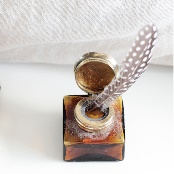 Brf Bläckhornet 2 NyköpingFör allas trivsel ska fastigheten präglas av nattro från kl 22.00-06.00. Det betyder att radio, TV och musik- anläggning används så att dessa inte stör andra. Detta gäller även maskiner av olika slag som t.ex. borrmaskiner.Brf innehavaren skall vara aktsam om och väl vårda såväl sin egen lägenhet som föreningens egendom i övrigt.Om det i lägenheten uppstår en skada som t ex plötsligt utströmmande vatten och att avhjälpande inte kan uppskjutas skall jour eller någon i styrelsen omedelbart underrättas. Beställning av arbeten på föreningens bekostnad skall alltid godkännas av styrelsen först.I lägenheten får inte utföras sådant arbete som kan störa övriga brf innehavare.  Reparation som kan störa grannar kan bedrivas under dagtid mellan 08.00 – 17.00. På helger kan medges från kl 11.00 – 16.00. Ange gärna en tidsplan vid renovering.Sopor och restavfall skall sorteras i avsedda kärl i föreningens miljöhus. Tänk på att kartonger och förpackningar plattas ihop ordentligt.Cyklar, barnvagnar ställs på avsedd plats, eller förvaras i lägenheten/uteplats. Tänk på att inte luta saker mot husets putsade väggar. Cyklar kan tillfälligtvis parkeras på ett sådant sätt att dom inte hindrar framkomlighet vid portar. Nattparkering av fordon utanför port skall undvikas.Gemensamma utrymmen som trapphus/portaler skall hållas fria från föremål ur brand och säkerhetsaspekt. I gemensamma utrymmen/områden gäller rökförbud. Dem som har husdjur i sin bostad skall se till att dessa inte stör eller förorenar eller skadar föreningens eller annan medlems egendom.Mark i anslutning till huset, uteplats, sköts av respektive brf innehavare. Balkong skottas vid behov. Mattor får inte piskas/skakas från balkong. Blomlådor skall sitta på balkongens insida. Vattna måttligt så att vatten inte rinner ner till grannen under. Fåglar och andra djur matar vi inte på föreningens mark.El grill är tillåten att använda på sin balkong. Gasolgrill är tillåtet att användas hos de med uteplats på mark. Gasolgrill på balkong är inte tillåtet då man inte får förvara gasoltuber i sin lägenhet. Kolgrill med tändvätska bör inte användas intill husväggar. Tänk på att inte orsaka obehag för din granne. Skyltning/anslag på husens ytterväggar är inte tillåtet. Skyltning i trapphusen görs av styrelsen eller efter överenskommelse med styrelsen. Inglasning av balkong och altaner kräver särskilt tillstånd av styrelsen och byggnadslov. Parabol får inte sättas upp utan medgivande från styrelsen.Brf innehavaren skall rätta sig efter föreningens ordningsregler och föreskrifter för gemensamhetsmark, biluppställningsplatser, kabel-tv anläggning, soprum, övriga gemensamma yttre och inre anläggningar.Ordningsreglerna kan komma att revideras. Mvh.         Brf Bläckhornet 2        Styrelsen